SELAHATTİN PINAR     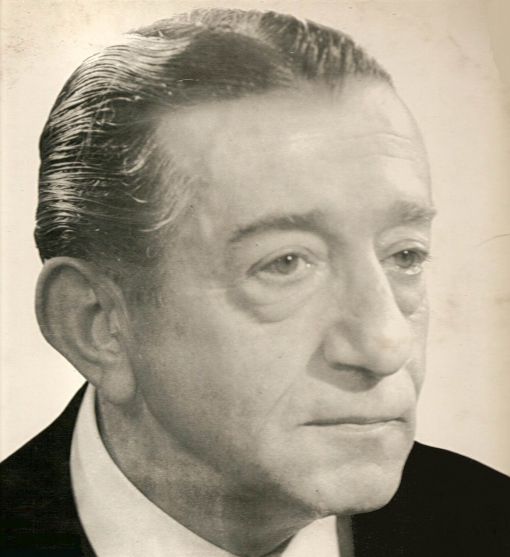 Klasik Türk Müziği bestecisi, udi ve tanburi Selahattin Pınar, 22 Ocak 1902’de İstanbul'da  Üsküdar Altunizade’de doğdu. Babası Sadık Bey aslen Denizli ilinin Çal kasabasındandır. Eski hukukçulardan olan Sadık Bey kadılık yapmış, Denizli milletvekili olmuş, İstanbul "Yüksek Ticaret ve İktisat Mektebi"nde "Medeni Hukuk müderrisliği" yapmıştı. Annesi İsmet Hanım ud çalar, babası da musikiyi severdi. Selahattin Pınar, Türk Musikisi’ni daha çocukluğunda, aile çevresinde tanımıştı. İlkokulu okuduğu yıllarda Sadık Bey, Çal'a tayin olduğundan Selâhaddin Pınar ilk öğrenimini burada tamamladı. Buradan sonra sırasıyla önce Saros adasına, sonra Edirne'ye tayin oldular. Ortaokulu burada okuduktan sonra 1918 yılında İstanbul'a geldiler. Babası oğlunun ciddi bir öğrenim görmesini istiyordu. Bu mümkün olamadı; çünkü o sanatkar olmağa karar vermişti. Bir süre İtalyan Ticaret Okulu'nda okudu ise de yarıda bıraktı. Musiki çalışmalarına babasının karşı çıkmasına rağmen Udî Sami Bey'den ud dersleri alarak başladı.. Dönemin önemli bestekârlarından ders alan Selahattin Pınar 1919 yılında Tanbur çalmağa yöneldi "Üsküdar Musıkî Cemiyeti" adını alacak olan "Darü'l-Feyz-i Mûsıkî"nin kurucuları arasında yer aldı. Burada Telgrafçı Ata Bey, Udî Sami Bey, Tanburî Cemil Bey'in öğrencilerinden Kadıköylü Fuad Bey gibi hocalarla ciddi çalışmalar yapılırdı. Üsküdar Mûsıkî Cemiyeti çalışmalarına Necati Tokyay, Emin Ongan, Şükrü Tunar, Hâfız Burhan ve daha nice isim yapmış ve yapacak olan sanatkârlar katılmıştı. Bestenigâr Ziya Bey, Mızıkalı Celâl Bey, Udî Sami Bey, Hanende Hüsameddin Bey, Kâzım Uz ve Ali Rıfat Çağatay hoca olarak görev yapıyordu. Selâhaddin Pınar bütün bu hocaların çeşitli yönlerinden yararlandı.. Aynı zamanda kendine özgü bir uslûp ve boğuk sesi ile okurdu. Bestekârlığa on sekiz yaşlarında başladı. İlk eseri sözleri adliyeci Senihî'nin olan Kürdilihicazkâr makamından ve aksak usülünde bestelediği "Mülkün ne yaman şule-i ikbâli karardı" güfteli şarkısıdır. Bestelerinde Hacı Arif Bey ekolünü benimsediği görülür. Belki de bu yüzden en çok sevdiği makamın Hacı Arif Bey'in terkib ettiği Kürdîlihicazkâr makamı olduğunu sıklıkla dile getirmiştir. 20. yüzyıl içinde yetişmiş bestekârlar arasında özel bir yeri olan Pınar, şarkı formunun geleneklerine bağlı olmakla beraber kendine özgü yeni bir yol izlemiş, yeni bir duyuş ve anlayışın etkisi altında güzel eserler bestelemiştir. Eserlerinde makamlarımızın seyir ve hareketi, usta bir modülasyon tekniği, ritim ve melodi uygunluğu dikkat çekicidir. Bu eserlerin çoğu her dönemin ses sanatçıları tarafından plâklara okunmuştur. Selahattin Pınar, eserlerine söz seçmekte çok titiz bir sanatkârdı.Babası Sadık Bey, oğlu Selahattin’in sanatkar olmasını hiç istememiş ve içine sindirememişti. Bir gün Denizli'den gelen konuklar için kurulmuş bir sofrada Sadık Bey'e oğlunu sordular. Selahattin Pınar 'da sofradaydı. Baba Sadık Bey, o yokmuş gibi "Selahattin çalgıcı oldu" dedi. Selahattin Pınar ayağa fırladı ve "Babacığım, rica ederim, ben çalgıcı değil, sanatkârım" diye itiraz etti. Sadık Bey, pek sevimsiz bir kelime ile yanıtladı bu çıkışı... Bunun üzerine Selahattin Pınar, ceketini alıp sofrayı terk etti. Kapıdan çıkarken döndü ve şöyle dedi; "Babacığım, bir gün gelecek, benim adımla anılacaksınız." Sadık Bey, yanı başında bulunan gaz lambasını oğluna doğru fırlattı. Çıkan yangın güç bela söndürüldü. Selahattin Pınar o günden sonra bir daha baba evine dönmedi, ta ki babasının vefatına kadar. Babasının ölümü üzerine içinin yanmasını, şarkılarının çoğunun sözlerini yazan Mustafa Nafiz Irmak’a ait bir güfteyi Hüzzam makamında besteleyerek yansıttı. İşte, o eser:“Gecenin matemini aşkıma örtüp sarayım
Gittin artık seni ben nerde bulup yalvarayım
Şimde ben tıpkı şifasız kanayan bir yarayım
Gittin artık seni ben nerde bulup yalvarayım”


Selahattin Pınar, yıllar ilerledikçe musiki repertuarımıza birbirinden güzel şarkılar hediye etti. Aynı zamanda kendine özgü bir üslup ve boğuk sesi ile şarkı da okurdu. “Eserlerim arasında en içime sinen” dediği Hisarbuselik makamındaki şarkısını, ayrı bir güzellikte, ta içten hissederek okurdu.“Beni de alın ne olur koynunuza hatıralar 
Dolanıp kalayım bir an boynunuza hatıralar 
Yeriniz ne, yurdunuz ne, benden böyle korkunuz ne 
Duyuyorum sesinizi bazen derin bir uykudan 
Dinliyorum uzakları kalkıp derin bir uykudan 
Beni de alın ne olur koynunuza hatıralar 
Bu ömür tükenecek yolunuza hatıralar”
1902 doğumlu Afife Jale, İstanbul Kız Sanayi Mektebi'nde okuyordu. Ama onun aklı tiyatrodaydı. Oysa Müslüman kadınlara sahneye çıkmak yasaktı. Buna rağmen 16 yaşında öğrenci olarak Dar-ül bedai'ye başvurdu ve kabul edildi. Babası Hidayet Bey, kızını bu sevdadan vazgeçirmek için çok uğraştı. Başaramayınca sertleşti. Bir gün "Benim Afife diye bir kızım yok" diye gürledi.  Afife artık sahnede, "Jale" adını kullanıyordu. Sanatı için baba evini terk etti ve evden ayrı yaşamak zorunda kaldı.1919 yılında sahnelenen, "Yamalar" adlı oyundaki Emel rolü, Eliza Binemeciyan`ın Paris`e gitmesiyle ortada kaldı. Darülbedayi yöneticileri rolü Afife`ye oynatma kararı verdiler. Bu olayla sahneye çıkan ilk Türk ve Müslüman kadın oldu. Ancak günün şartları gereği, bir süre sonra Darülbedayi`deki görevine son verildi. Güvencesiz ve parasız kaldı. İşsiz, sahnesiz ve kimsesizdi. Acısını yatıştırıcı haplarla dindirmeye çalışıyordu. Hayattan tüm umudunu kesmeye başladığı bu zamanlarda; Selahattin Pınar çıktı karşısına... Hicaz makamındaki kendi bestesindeki gibi "Bir Bahar Akşamı" rastlaştılar İstanbul’da..  Hafız Burhan konserinde... Selahattin Pınar, üstadın arkasında tanbur çalıyordu. Afife Jale dinleyiciler arasındaydı. İkisi de 25 yaşındaydı ilk göz göze geldiklerinde.Selahattin Bey'in ilk ve büyük aşkıydı Afife Jale... Ona olan aşkını, Hicaz makamındaki  'Anladım sevmeyeceksin sen beni nazlı çiçek' şarkısını besteleyerek, ilan etmiş ve hayat boyu kendisiyle olmasını dilemişti.Gençliklerini acı içinde geçiren genç çift, evlenince hayat boyu isteyip de yapamadıkları her şeyi birlikte yapmaya çalıştılar. Çocuklar gibi saklambaç oynadılar. Bahçede bitkiler yetiştirip birbirleriyle yarıştılar. Şiirlerle, şarkılarla geçiyordu günleri. Pınar tanbur çalıyor; Afife dinliyordu. Ancak güzel günler kısa sürecekti. tiyatronun boşluğunu uyuşturucularla dolduruyordu. Selahattin Pınar, eşinin uyuşturucu kullandığını öğrenince perişan oldu. Eşine büyük bir merhamet duyuyordu… Onu, hayata döndürebilmek için çırpınmaya başladı. Sürekli melankolik besteler yapar bir hale gelmişti. En güzel şarkılarını da onun için yazmıştı Pınar.. Hiç mutlu değildi.. O büyük aşk çıkmazdaydı artık… Çırpındılar, bu gidişi geri çevirebilmek için...  “Nereden sevdim o zalim kadını” şarkısını besteleyerek bu aşkla duyduğu acıyı belirtmişti Selahattin Bey….Bu şarkıyı duyan Afife, "Terk et beni" diye yalvardı. "Yoksa sen de mahvolacaksın, bırak beni gideyim". 6 ay sonra ayrıldılar. İkisi için de en kötü yıllar başlıyordu.  Afife Jale, kimsesizliğinin, terk edilmişliğinin, yoksulluğunun son durağı Balıklı Rum Hastanesi'nde 1941 yılında vefat etti. Cenazesine sadece  4 kişi katıldı. Mezar yeri de mektupları ve fotoğraflarıyla birlikte kaybolup gitti. Unutuldu. Selahattin Pınar, Afife'nin ölümünün ardından paraladı kendini... Nice, hicran dolu besteye imza attı. Bunlardan biri olan  “Gel gitme kadın rûhumu hicrânına yakma” şarkısını Atatürk de çok sever ve sık sık Pınar’ın sesinden dinlemek isterdi.Atatürk, İstanbul'da bulunduğu zamanlar Selahattin Pınar’ı meclisine çağırırdı. Pınar bununla ilgili anılarını bakın nasıl anlatmış: "Arkadaşlardan Nubar Tekyay, Dolmabahçe'de Büyük Gazi'nin huzurunda çalıyormuş; Gazi de zevkle dinlemiş ve Nubar'a somuş:  -“Kendi eserleriniz de var mı ?”  Nubar da  “Ağlamış gülmüş cefâya durmadan yanmış gönül” adlı şarkısını okumuş. Gazi bunu da çok beğenmiş; bir şarkısını daha istemiş. Bunun üzerine Nubar: -“Efendim, benim başka şarkım yok ama bir arkadaşımın yeni güzel bir şarkısı var. Müsaade buyurursanız onu okuyayım” diyerek  benim, “Anladım sevmeyeceksin beni sen nazlı çiçek” isimli şarkımı okumuş. Nubar bu şarkıyı hakikaten güzel okurdu. Gazi'nin de pek hoşuna gitmiş. -Kimin bu ? Bu eserin sahibini öğrenmek isterim demiş. O da : —Arkadaşlardan Tanburi Selâhattin... deyince, Gazi : -Bu kabiliyetli çocuğu tanısam..." demiş. 
—Ertesi akşam zaten tanıştığımız Kılıç Ali Bey telefonla beni davet etti. Otomobil gönderdiler, kalktım gittim. Gazi'nin huzuruna ilk çıkışım; heyecan içindeyim. Gazi karşıda oturuyordu. —Sizi yalnız dinleyelim... Dün gece Nubar Bey güzel bir eserinizi okudu. Bir de sizin ağzınızdan dinleyelim buyurdu. —Emredersiniz... diye okumağa hazırlandım ama, bir hata yaparım diye ödüm kopuyordu. Tarif edilmez bir heyecan içindeydim. Sazımı akort ettim ve tek başıma okudum. Çok duygulandı. " Bir daha okuyun " dedi. Bu iltifatın verdiği sevinçle kabıma sığmayacak hale geldim. O anda dünyalar benim oldu. O yıllarda Florya Deniz Köşkü yeni yapılmıştı. Bir akşam oraya davet ettiler. Hafız Yaşar da orada idi.  -Bir fasıl yapın denildi. Hüzzam faslı yaptık. O günlerde yeni bestelediğim şu şarkı vardı: 

“Aşkınla sürünsem, yine aşkınla delirsem 
Bilmem ki ne yapsam da senin kalbine girsem” 

Bu şarkıyı Atatürk bilmiyordu. O gece saz heyetiyle hep beraber çaldık, söyledik. İlk defa dinledikleri bu şarkı dikkatlerini çekmiş...—Durun... dedi ve bana hitapla: 
-Bu şarkı sizin mi? diye sordu." 
-Evet efendim... dedim 
-Ben anladım zaten... Sen bunu yalnız oku"  dedi.. O kalabalık saz ve ses sanatçıları içinde daha ilk duyuşta, benim bestem olduğunu sezişi beni gerçekten hayrette bırakmıştı.”Selahattin Pınar'ın, Afife Jale ile olan aşkının hüsranla bitmesinden sonra Seyyare Atıfet Hanım’la tanıştı. Seyyare Atıfet Hanım 19, Selahattin Bey'in ise 37 yaşında idi. Yaş farkı nedeniyle Atıfet Hanımın ailesinin evlenmelerine izin vermedi. Sonrasında neler olduğunu Atıfet Pınar, anılarında şöyle dile getirmiş: “O sıralar ben 19 yaşındaydım. Bir gün Taksim'de bulunan Panorama Gazinosu'nda, matineye gittim. İlk kez orada bakıştık. Program bitince bana, 'Münir Nurettin Selçuk'la Yeşilköy'e plak yapmaya gidiyorum. Sizi de götürmek istiyorum' dedi. Ben de gittim. Sonra bana evlenme teklif etti. Ama ailem izin vermedi. Selahattin Bey bana, benim için yazdığı bir şarkıyı gönderdi.  'Aylar geçiyor sen bana hâlâ geleceksin / Yetmez mi bu hasret, daha yıllarca mı sürsün / Hülyalarımın membaı bir taze bir çiçeksin / Bekletme yazık, sen de solar, sen de çürürsün', Bu şarkıyı duyunca, ailemin sözünü dinlemeyerek evden kaçtım ve Selahattin Pınar'la evlendim”.Atıfet Hanım, kocası Selahattin Pınar'ın bitmek tükenmek bilmez hırçınlıklarına tatlı bir sevecenlikle katlanmış... Anılarını okumaya devam edelim: “Selahattin ölümünden önce yaptığı bir röportajda 'Bu dünyada Allah'tan sonra en çok karımı sevdim' demişti. İşte bu sözler bana uzun yıllar yaşamamı sağladı.""Mutluyduk... Ama evde hep onun dediği oldu. Kavga  da ettik… Zaten o hep sinirliydi. Bir defasında, 'Bu evliliği icat edenin de...' diyerek bağırıp, çağırdı. Bunun üzerine eşyalarımı alıp onu terk ettim. Ertesi gün öğle vakti kapı çaldı, gelen oydu. Eve dönmeyeceğimi kendisinden boşanacağımı söyledim. 'Mahkemeye başvur. Bu iş bitti!' dedim. O da 'Hakim bizi boşamaz' cevabını verdi. Kızgınlıkla nedenini sorduğumda “Ne demiştin niçin caydın sözünden” şarkısını okudu. O gece bestelemişti bu şarkıyı.. Ben de bu şarkı sözlerini duyunca her şeyi unutup o gün eve döndüm.”Çok temiz giyinen, zarif, efendi, güzel ve esprili konuşan Selahattin Pınar gerek musiki çevrelerinde, gerekse dostları arasında sevilen, sayılan bir kimseydi. Bestekar,  şarkılarında işlediği temalarla da tam bir İstanbul Beyefendisi görüntüsü çizmiştir. Şıklığına oldukça önem veren Pınar, bir gün kravatını eleştiren arkadaşına “Sesimi, sazımı ve hatta bestelerimi bile eleştirebilirsiniz fakat kravatımı asla" diyerek tepki vermiş. Bestekarın 800'e yakın kravatı olduğu söylenir. Selahattin Pınar, 1958’de Bursa'da ciddi bir kalp krizi geçirmişti. 6 Şubat 1960'da Todori' nin lokantasında, söz yazarı Selim Aru ile yemek yemek üzereyken yine bir kalp krizi sonucu öldü. 7 Şubat 1960 tarihinde Şişli Camii'nde kılınan namazdan sonra Zincirlikuyu Mezarlığı'nda toprağa verildi. Son yolculuğuna vasiyeti üzerine mezarı başında 1948 yılında bestelediği Evcara makamındaki kendi bestesi çalınarak uğurlandı: “Söndü yadımda akisler gibi aşkın seheri... 
Duruyor gözlerinin, kalbimin üstünde yeri 
Kupkuru yollarda ümitsiz yaşadım bîkesim 
Bülbülün duymadı zarını, gül bahçeleri” 

